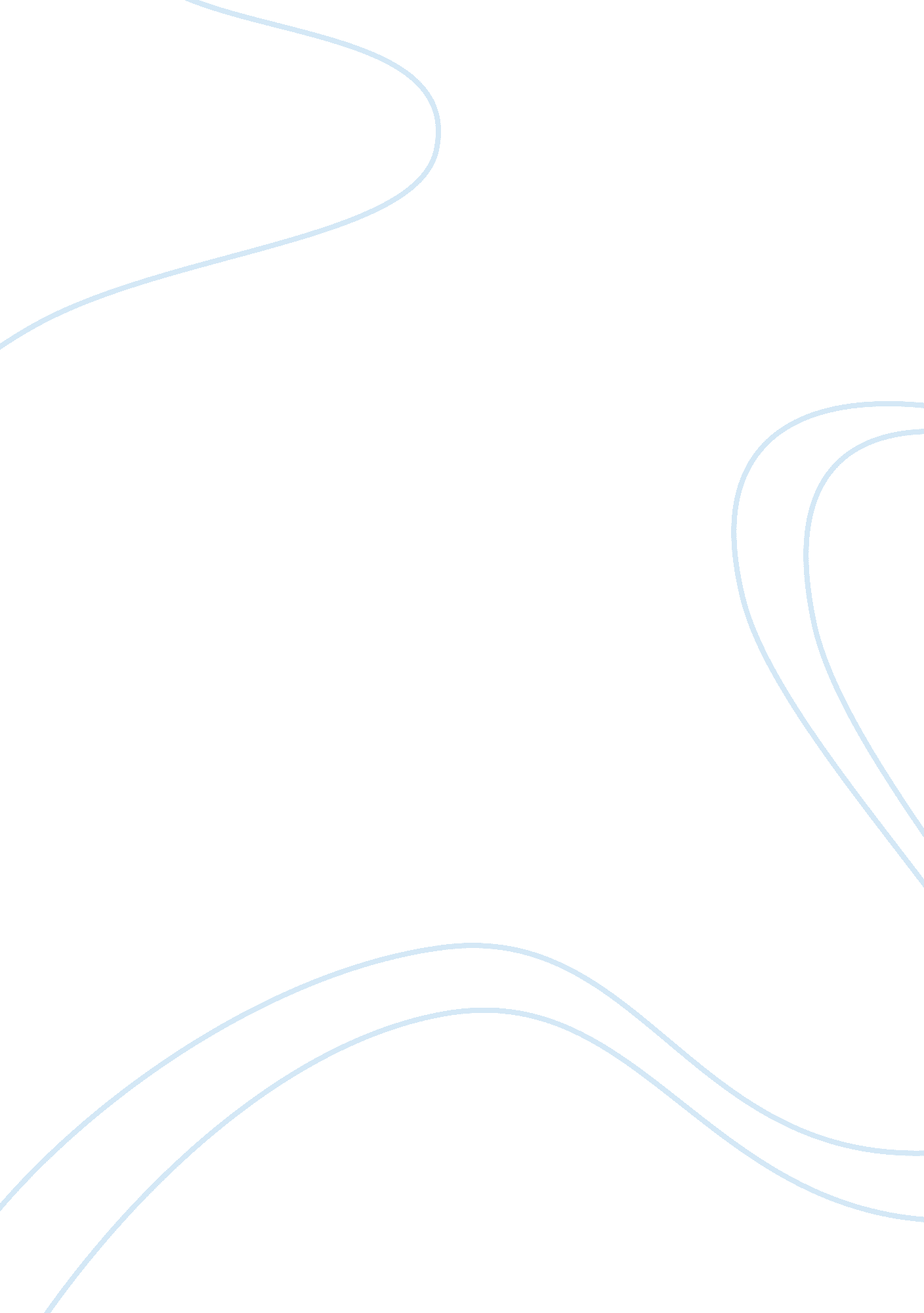 Snap decisionsBusiness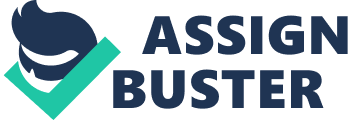 Snap decisions are usually an important part when an individual has to decide between alternatives based on first impressions. In my opinion, an individual does not realize that a snap decision has been made until the decision-making process is complete and the final decision has been made. This implies that snap decisions are more of hunches and instinctive reactions that actual final decisions. 
The best example of a snap decision that I have previously made is the decision to choose my close friends. Based on the first meetings with my current friends, I subconsciously decided whether they would make good or bad friends. This was done without any conscious analysis of the benefits that I would get from the friendship. 
The other snap decision that I have made is the choice of courses to attempt in any semester year. The choice of courses is usually done after a careful analysis of the options before the final decision is made. However, I have usually made snap decisions concerning the best course before getting any other information on the course. 
My emotions at the moment of making these snap decisions can be best described as emotional and based on hunches. For example, the choice of friends is usually based on first impressions, and if a person looks to be of a different character from mine, I would immediately dislike them, and changing this attitude would be hard. This also applies to the choice of courses, where the snap decisions are based on a liking of the lecturers, teachers, or other students taking the same course. 
The snap decisions that I have made usually turn out to be the best decisions I have made, since they turn out to be positive. This means that I do not regret the decisions later, and given the information before I made the decisions, I would still make the same decisions. 